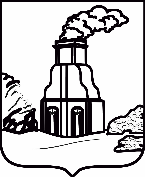 АДМИНИСТРАЦИЯ  ГОРОДА БАРНАУЛАПОСТАНОВЛЕНИЕОт __________________						        №________________В соответствии с Федеральным законом от 13.07.2015 №220-ФЗ 
«Об организации регулярных перевозок пассажиров и багажа автомобильным и городским наземным электрическим транспортом в Российской Федерации и о внесении изменений в отдельные законодательные акты Российской Федерации», законом Алтайского края от 05.05.2016 №32-ЗС «Об организации транспортного обслуживания населения в Алтайском крае», решением Барнаульской городской Думы от 28.03.2014 №284 «Об утверждении Положения о комитете по дорожному хозяйству, благоустройству, транспорту и связи города Барнаула», администрация города Барнаула постановляет:1. Внести в постановление администрации города от 22.06.2016 №1237 «Об утверждении Порядка ведения Реестра маршрутов регулярных перевозок города Барнаула» (в редакции постановления от 24.07.2018 №1248) следующие изменения:1.1. Пункт 3 изложить в следующей редакции:«3. Контроль за исполнением постановления возложить на заместителя главы администрации города по дорожному хозяйству и транспорту.»;1.2. Абзацы 2, 3 пункта 4 приложения к постановлению изложить в следующей редакции:«заключенные между комитетом и перевозчиками муниципальные контракты на выполнение работ, связанных с осуществлением регулярных перевозок пассажиров и багажа автомобильным транспортом по регулируемым тарифам;свидетельства об осуществлении перевозок по маршруту регулярных перевозок.».2. Комитету информационной политики (Андреева Е.С.) обеспечить опубликование постановления в газете «Вечерний Барнаул» и официальном сетевом издании «Правовой портал администрации г.Барнаула».3. Контроль за исполнением постановления возложить на заместителя главы администрации города по дорожному хозяйству и транспорту.Глава города                                                                                            В.Г. ФранкСОГЛАСОВАНОЗаместитель главы администрациигорода, руководитель аппарата	   О.А. ФинкЗаместитель главыадминистрации городапо дорожному хозяйству и транспорту                         А.А. ШеломенцевУправляющий деламиадминистрации города Барнаула,председатель организационно-контрольного комитета			 		        С.В. МосинаПредседатель правового комитета			        Е.В. ШаповаловаЗаместитель председателя комитетапо дорожному хозяйству,благоустройству, транспорту и связи	    И.Д. ГарматНауменко Майя Валерьевна37160830.03.2022О внесении изменений 
в постановление администрации города от 22.06.2016 №1237 
«Об утверждении Порядка ведения Реестра маршрутов регулярных перевозок города Барнаула» (в редакции постановления от 24.07.2018 №1248)Список на рассылку:Список на рассылку:1. ОКК1. ОКК- 1 экз.- 1 экз.2. Заместитель главыадминистрации городапо дорожному хозяйству и транспорту2. Заместитель главыадминистрации городапо дорожному хозяйству и транспорту- 1- 13. Комитет по дорожному хозяйству,благоустройству, транспорту и связи	3. Комитет по дорожному хозяйству,благоустройству, транспорту и связи	- 1- 14. Правовой комитет4. Правовой комитет- 1- 15. Комитет по финансам, налоговойи кредитной политике5. Комитет по финансам, налоговойи кредитной политике- 1- 16. Комитет информационной политики6. Комитет информационной политики- 1- 1Итого:     - 6 экз.    - 6 экз.